      Supplier Authorization Form: NEW Supplier	UM 1679A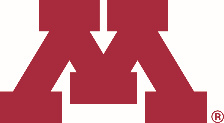 Use this form for to establish a new supplier record. A completed and signed (by the supplier) form W-9 or W-8 BEN Series must accompany this request for all new supplier records or where the tax ID of an existing supplier has changed. For other changes to existing supplier records, use the change request (UM 1679B) instead. Type your responses in the fields. Handwritten requests will not be accepted.At least one additional form is required! See page 2.

Send the completed request to vndrimg@umn.edu. 
Email’s subject must be NEW (the letters n-e-w). 
The system will reject anything and everything else.InstructionsDo you need the UM 1650 Independent Contractor Authorization form? This form is required for all individual/sole proprietor/single member LLC, employees and students.
Which tax form is needed?W-9: All US citizens, permanent residents, or resident aliens must also submit a signed W-9 including: Corporations (subchapter C or S), partnerships, limited liability companies, government entities, non-profits/501(c) entities, students, employees, individuals, or those exempt from backup withholding.W-8BEN: All foreign nonresident individual and U.S. Agent of Foreign Person must also submit a signed W-8BEN when payment is for services performed (by a foreign individual) in the U.S, for royalties, interests, dividends, rent on property located in the U.S., or scholarships paid to non-U of M students for study in the U.S.W-8BEN-E: All foreign entity (other than individual) and U.S. Agent of Foreign Entity must also submit a signed W-8BEN-E when payment is for services performed (by a foreign individual) in the U.S, for royalties, interests, dividends, rent on property located in the U.S.Send the completed request to vndrimg@umn.edu. (This address is a Perceptive Content drawer, not for correspondence—it is not monitored for messages.)
Requests sent to that address are automatically imaged and sent to the EFS Supplier Maintenance team. IMPORTANT: The imaging system (Perceptive Content) will automatically reject your request if the following aren’t correct:Email’s subject must be NEW. Literally the letters n-e-w. The system will reject anything and everything else.If there are multiple attachments associated to your request, each form must be its own file. Do not combine this form and the W-9 together into one file. Combined attachments cannot be accepted. Do not use hyphens, symbols, or special characters in your file names. The system will reject those.Questions? Contact the University Financial Helpline at (612) 624-1617 or controller@umn.edu.You may delete these instructions after you’ve completed the form; 
there’s no need to send the instructions page into Perceptive Content.Supplier nameNature of goods/services this supplier offers for sale  Auditor    Attorney    Consultant    Goods    Medical Services    Performer     Royalty    Speaker/Lecturer    Other Services  Auditor    Attorney    Consultant    Goods    Medical Services    Performer     Royalty    Speaker/Lecturer    Other ServicesREQUIRED: Description of services/reason for payment Where will services will be providedCityState  Departmental contact’s emailDepartmental contact’s phone  Department of person completing formPurchase Order address line 1Purchase Order address line 2CityStateZip codeIf foreign, list province and countrySupplier contact nameCompany email where POs will be dispatchedSend 1099 to this address?   Remit to Address is the same as PO address?   Remittance address line 1Remittance address line 2CityStateZip codeIf foreign, list province and countrySend 1099 to this address?   Comments for UMN supplier maintenance teamStatusW-9W-8BENW-8BEN-EUS citizenYesNoNoPermanent residentYesNoNoResident alienYesNoNoForeign nonresident individualNoYesNoUS Agent of a Foreign PersonNoYesNoForeign entity other than individualNoNoYesUS Agent of a Foreign EntityNoNoYes